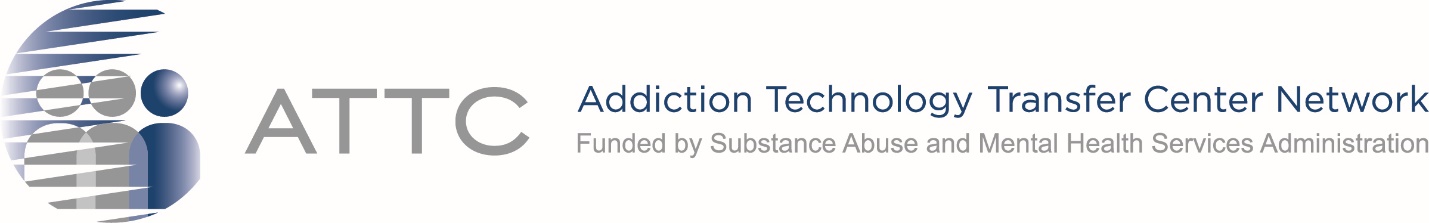 ATTC Directors Meeting, January 28, 2021, 3:00 – 4:15 pm ET PLEASE COMPLETE THE MEETING GPRA https://ttc-gpra.org/P?s=400151Time (Eastern Time)TopicSpeaker/Facilitator3:00 pmWelcome *Please write your name and ATTC in the chat to serve as roll callLaurie Krom3:05 pmProject Officer UpdateHumberto Carvalho3:15 pmStimulant work group update*Update from ORN Stimulants work groupTom Freese, Beth Rutkowski, Jeanne PulvermacherBryan Hartzler3:25 pm Self-care work group updateKris Kelly3:35 pmNCO UpdatesLena Marceno and Laurie Krom3:45 pmFor Discussion: Do we need to sunset the “NIDA” workgroup? If so, do we need a “Dissemination and Implementation” workgroup?Laurie Krom4:00 pmOther Announcements/Parking Lot ItemsHolly Hagle4:15 pmAdjournLaurie Krom